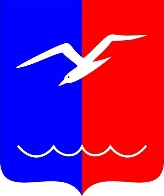 городской округ ЛобняОб утверждении перечня муниципальных программВ соответствии со статьей 179 Бюджетного кодекса Российской Федерации, Федеральным законом от 06.10.2003 № 131-ФЗ «Об общих принципах организации местного самоуправления в Российской Федерации», руководствуясь Уставом муниципального образования «городской округ Лобня» Московской областиПОСТАНОВЛЯЮ: Утвердить прилагаемый перечень муниципальных программ городского округа Лобня Московской области на 2023-2027 годы.Постановление Главы городского округа Лобня от 30.08.2019 № 1327 «Об утверждении перечня муниципальных программ» (в редакции от 23.12.2019 № 1830, от 29.12.2020 № 1380, от 07.10.2021 № 1222, от 19.04.2022 № 488-ПГ, от 18.07.2022 № 813-ПГ, от 30.09.2022 № 1045-ПГ) признать утратившим силу.Опубликовать настоящее Постановление в газете «Лобня» и разместить на официальном сайте городского округа Лобня в информационно-телекоммуникационной сети «Интернет» www.лобня.рф.Контроль за исполнением настоящего Постановления возложить на Первого заместителя Главы Администрации городского округа Лобня Тищенко Т.А.Глава городского округа Лобня						  И.В. ДемешкоПриложение 
к Постановлению Главы городского округа Лобняот 23.03.2023 № 54-ПГПеречень муниципальных программ городского округа Лобня Московской области на 2023-2027 годыГЛАВАГОРОДСКОГО ОКРУГА ЛОБНЯМОСКОВСКОЙ ОБЛАСТИ══════════════════════════════════════════════ПОСТАНОВЛЕНИЕот23.03.2023№54-ПГ№ п/пНаименование муниципальной программы городского округа Лобня Московской областиКоординатор муниципальной программы городского округа Лобня Московской областиНаименование подпрограммы муниципальной программы городского округа Лобня Московской областиОтветственный за разработку и реализацию муниципальной программы, исполнитель муниципальной программы123451ЗдравоохранениеИ.о. Заместителя Главы Администрации городского округа Лобня Винцукевич Д.В.Подпрограмма 1 «Профилактика заболеваний и формирование здорового образа жизни. Развитие первичной медико-санитарной помощи»Отдел социального и территориального развития Администрации городского округа Лобня1ЗдравоохранениеИ.о. Заместителя Главы Администрации городского округа Лобня Винцукевич Д.В.Подпрограмма 5 «Финансовое обеспечение системы организации медицинской помощи»Отдел социального и территориального развития Администрации городского округа Лобня2Культура и туризмИ.о. Заместителя Главы Администрации городского округа Лобня Винцукевич Д.В.Подпрограмма 2«Развитие музейного дела»Отдел Культуры Администрации городского округа Лобня2Культура и туризмИ.о. Заместителя Главы Администрации городского округа Лобня Винцукевич Д.В.Подпрограмма 3«Развитие библиотечного дела» Отдел Культуры Администрации городского округа Лобня2Культура и туризмИ.о. Заместителя Главы Администрации городского округа Лобня Винцукевич Д.В.Подпрограмма 4«Развитие профессионального искусства, гастрольно-концертной и культурно-досуговой деятельности, кинематографии»Отдел Культуры Администрации городского округа Лобня2Культура и туризмИ.о. Заместителя Главы Администрации городского округа Лобня Винцукевич Д.В.Подпрограмма 5 «Укрепление материально-технической базы муниципальных учреждений культуры»Отдел Культуры Администрации городского округа Лобня2Культура и туризмИ.о. Заместителя Главы Администрации городского округа Лобня Винцукевич Д.В.Подпрограмма 6«Развитие образования в сфере культуры» Отдел Культуры Администрации городского округа Лобня2Культура и туризмИ.о. Заместителя Главы Администрации городского округа Лобня Винцукевич Д.В.Подпрограмма 8 «Обеспечивающая подпрограмма»Отдел Культуры Администрации городского округа Лобня2Культура и туризмУправляющий делами Администрации городского округа Лобня Челышова О.В.Подпрограмма 9«Развитие архивного дела»Управление Аппарат Главы городского округа Лобня3Образование И.о. Заместителя Главы Администрации городского округа Лобня Винцукевич Д.В.Подпрограмма 1«Общее образование»Управление образования Администрации городского округа Лобня3Образование И.о. Заместителя Главы Администрации городского округа Лобня Винцукевич Д.В.Подпрограмма 2«Дополнительное образование, воспитание и психолого-социальное сопровождение детей»Управление образования Администрации городского округа Лобня3Образование И.о. Заместителя Главы Администрации городского округа Лобня Винцукевич Д.В.Подпрограмма 4«Обеспечивающая подпрограмма»Управление образования Администрации городского округа Лобня4Социальная защита населенияИ.о. Заместителя Главы Администрации городского округа Лобня Винцукевич Д.В.Подпрограмма 1 «Социальная поддержка граждан»Отдел социального и территориального развития Администрации городского округа Лобня4Социальная защита населенияИ.о. Заместителя Главы Администрации городского округа Лобня Винцукевич Д.В.Подпрограмма 2«Развитие системы отдыха и оздоровления детей»Отдел социального и территориального развития Администрации городского округа Лобня4Социальная защита населенияИ.о. Заместителя Главы Администрации городского округа Лобня Винцукевич Д.В.Подпрограмма 5«Обеспечивающая подпрограмма»Отдел социального и территориального развития Администрации городского округа Лобня4Социальная защита населенияИ.о. Заместителя Главы Администрации городского округа Лобня Винцукевич Д.В.Подпрограмма 6«Развитие и поддержка социально ориентированных некоммерческих организацийОтдел социального и территориального развития Администрации городского округа Лобня4Социальная защита населенияИ.о. Заместителя Главы Администрации городского округа Лобня Винцукевич Д.В.Подпрограмма 7«Обеспечение доступности для инвалидов и маломобильных групп населения объектов инфраструктуры и услуг»Отдел социального и территориального развития Администрации городского округа Лобня5СпортИ.о. Заместителя Главы Администрации городского округа Лобня Винцукевич Д.В.Подпрограмма 1«Развитие физической культуры и спорта»Комитет по физической культуре и спорту Администрации городского округа Лобня5СпортИ.о. Заместителя Главы Администрации городского округа Лобня Винцукевич Д.В.Подпрограмма 3«Обеспечивающая подпрограмма»Комитет по физической культуре и спорту Администрации городского округа Лобня6Развитие сельского хозяйства Заместитель Главы Администрации городского округа Лобня Волжин Д.Ю.Подпрограмма 2 «Вовлечение в оборот земель сельскохозяйственного назначения и развитие мелиорации»Управление жилищно-коммунального хозяйства Администрации городского округа Лобня 6Развитие сельского хозяйства Заместитель Главы Администрации городского округа Лобня Волжин Д.Ю.Подпрограмма 4«Обеспечение эпизоотического и ветеринарно-санитарного благополучия и развития государственной ветеринарной службы»Управление жилищно-коммунального хозяйства Администрации городского округа Лобня 7Экология и окружающая средаЗаместитель Главы Администрации городского округа Лобня Волжин Д.Ю.Подпрограмма 1«Охрана окружающей среды»Управление благоустройства и дорожного хозяйства Администрации городского округа Лобня7Экология и окружающая средаЗаместитель Главы Администрации городского округа Лобня Волжин Д.Ю.Подпрограмма 4«Развитие лесного хозяйства»Управление благоустройства и дорожного хозяйства Администрации городского округа Лобня8Безопасность и обеспечение безопасности жизнедеятельности населенияЗаместитель Главы Администрации городского округа Лобня Понятойкин И.Н.Подпрограмма 1«Профилактика преступлений и иных правонарушений»Управление территориальной безопасности и противодействия коррупции Администрации городского округа Лобня8Безопасность и обеспечение безопасности жизнедеятельности населенияЗаместитель Главы Администрации городского округа Лобня Понятойкин И.Н.Подпрограмма 2«Обеспечение мероприятий по защите населения и территорий от чрезвычайных ситуаций»Управление территориальной безопасности и противодействия коррупции Администрации городского округа Лобня8Безопасность и обеспечение безопасности жизнедеятельности населенияЗаместитель Главы Администрации городского округа Лобня Понятойкин И.Н.Подпрограмма 3«Обеспечение мероприятий гражданской обороны на территории муниципального образования Московской области»Управление территориальной безопасности и противодействия коррупции Администрации городского округа Лобня8Безопасность и обеспечение безопасности жизнедеятельности населенияЗаместитель Главы Администрации городского округа Лобня Понятойкин И.Н.Подпрограмма 4«Обеспечение пожарной безопасности на территории муниципального образования Московской области»Управление территориальной безопасности и противодействия коррупции Администрации городского округа Лобня8Безопасность и обеспечение безопасности жизнедеятельности населенияЗаместитель Главы Администрации городского округа Лобня Понятойкин И.Н.Подпрограмма 5«Обеспечение безопасности населения на водных объектах расположенных на территории муниципального образования Московской области»Управление территориальной безопасности и противодействия коррупции Администрации городского округа Лобня8Безопасность и обеспечение безопасности жизнедеятельности населенияЗаместитель Главы Администрации городского округа Лобня Понятойкин И.Н.Подпрограмма 6«Обеспечивающая подпрограмма»Управление территориальной безопасности и противодействия коррупции Администрации городского округа Лобня9ЖилищеЗаместитель Главы Администрации городского округа Лобня Большаков Ю.В.Подпрограмма 1«Создание условий для жилищного строительства»Отдел строительства и архитектуры Администрации городского округа Лобня 9ЖилищеЗаместитель Главы Администрации городского округа Лобня Большаков Ю.В.Подпрограмма 2«Обеспечение жильем молодых семей»Отдел по учету и распределению жилья Комитета по управлению имуществом Администрации городского округа Лобня9ЖилищеЗаместитель Главы Администрации городского округа Лобня Большаков Ю.В.Подпрограмма 3«Обеспечение жильем детей-сирот и детей, оставшихся без попечения родителей, лиц из числа детей-сирот и детей, оставшихся без попечения родителей»Отдел по учету и распределению жилья Комитета по управлению имуществом Администрации городского округа Лобня9ЖилищеЗаместитель Главы Администрации городского округа Лобня Большаков Ю.В.Подпрограмма 4«Социальная ипотека»Отдел по учету и распределению жилья Комитета по управлению имуществом Администрации городского округа Лобня9ЖилищеЗаместитель Главы Администрации городского округа Лобня Большаков Ю.В.Подпрограмма 6«Обеспечение жильем отдельных категорий граждан за счет средств федерального бюджета»Отдел по учету и распределению жилья Комитета по управлению имуществом Администрации городского округа Лобня9ЖилищеЗаместитель Главы Администрации городского округа Лобня Большаков Ю.В.Подпрограмма 7 «Улучшение жилищных условий отдельных категорий многодетных семей»Отдел по учету и распределению жилья Комитета по управлению имуществом Администрации городского округа Лобня10Развитие инженерной инфраструктуры, энергоэффективности и отрасли обращения с отходамиЗаместитель Главы Администрации городского округа Лобня Волжин Д.Ю.Подпрограмма 3«Объекты теплоснабжения, инженерные коммуникации»Управление жилищно-коммунального хозяйства Администрации городского округа Лобня 10Развитие инженерной инфраструктуры, энергоэффективности и отрасли обращения с отходамиЗаместитель Главы Администрации городского округа Лобня Волжин Д.Ю.Подпрограмма 5«Энергосбережение и повышение энергетической эффективности»Управление жилищно-коммунального хозяйства Администрации городского округа Лобня 10Развитие инженерной инфраструктуры, энергоэффективности и отрасли обращения с отходамиЗаместитель Главы Администрации городского округа Лобня Волжин Д.Ю.Подпрограмма 8 «Реализация полномочий в сфере жилищно-коммунального хозяйства»Управление жилищно-коммунального хозяйства Администрации городского округа Лобня 11ПредпринимательствоПервый заместитель Главы Администрации городского округа Лобня Тищенко Т.А. Заместитель Главы Администрации городского округа Лобня Большаков Ю.В.Подпрограмма 1«Инвестиции»Комитет по экономике Администрации городского округа Лобня11ПредпринимательствоПервый заместитель Главы Администрации городского округа Лобня Тищенко Т.А. Заместитель Главы Администрации городского округа Лобня Большаков Ю.В.Подпрограмма 2 «Развитие конкуренции» МКУ «Лобненский центр закупок»11ПредпринимательствоПервый заместитель Главы Администрации городского округа Лобня Тищенко Т.А. Заместитель Главы Администрации городского округа Лобня Большаков Ю.В.Подпрограмма 3 «Развитие малого и среднего предпринимательства»Комитет по экономике Администрации городского округа Лобня, Комитет по управлению имуществом Администрации городского округа Лобня11ПредпринимательствоЗаместитель Главы Администрации городского округа Лобня Лапшинова Е.А.Подпрограмма 4 «Развитие потребительского рынка и услуг»Отдел потребительского рынка, услуг и рекламы Администрации городского округа Лобня12Управление имуществом и финансами Первый заместитель Главы Администрации городского округа Лобня Тищенко Т.А.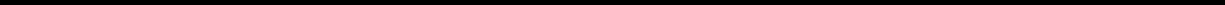 Подпрограмма 1«Эффективное управление имущественным комплексом»Комитет по управлению имуществом Администрации городского округа Лобня12Управление имуществом и финансами Первый заместитель Главы Администрации городского округа Лобня Тищенко Т.А.Подпрограмма 3«Управление муниципальным долгом»Финансовое управление Администрации городского округа Лобня12Управление имуществом и финансами Первый заместитель Главы Администрации городского округа Лобня Тищенко Т.А.Подпрограмма 4«Управление муниципальными финансами»Финансовое управление Администрации городского округа Лобня12Управление имуществом и финансами Первый заместитель Главы Администрации городского округа Лобня Тищенко Т.А.Подпрограмма 5«Обеспечивающая подпрограмма»Финансовое управление Администрации городского округа Лобня13Развитие институтов гражданского общества, повышение эффективности местного самоуправления и реализации молодежной политики Первый заместитель Главы Администрации городского округа Лобня Тищенко Т.А.Подпрограмма 1«Развитие системы информирования населения о деятельности органов местного самоуправления городских округов Московской области, создание доступной современной медиасреды»Отдел средств массовой информации Администрации городского округа Лобня13Развитие институтов гражданского общества, повышение эффективности местного самоуправления и реализации молодежной политики И.о. Заместителя Главы Администрации городского округа Лобня Винцукевич Д.В.Подпрограмма 4«Молодежь Подмосковья»Комитет по физической культуре и спорту Администрации города Лобня13Развитие институтов гражданского общества, повышение эффективности местного самоуправления и реализации молодежной политики И.о. Заместителя Главы Администрации городского округа Лобня Винцукевич Д.В.Подпрограмма 6«Обеспечивающая подпрограмма»Комитет по физической культуре и спорту Администрации города Лобня14Развитие и функционирование дорожно-транспортного комплексаЗаместитель Главы Администрации городского округа Лобня Волжин Д.Ю.Подпрограмма 1«Пассажирский транспорт общего пользования»Управление благоустройства и дорожного хозяйства Администрации городского округа Лобня14Развитие и функционирование дорожно-транспортного комплексаЗаместитель Главы Администрации городского округа Лобня Волжин Д.Ю.Подпрограмма 2«Дороги Подмосковья»Управление благоустройства и дорожного хозяйства Администрации городского округа Лобня14Развитие и функционирование дорожно-транспортного комплексаЗаместитель Главы Администрации городского округа Лобня Волжин Д.Ю.Подпрограмма 5«Обеспечивающая подпрограмма»Управление благоустройства и дорожного хозяйства Администрации городского округа Лобня15Цифровое муниципальное образованиеЗаместитель Главы Администрации городского округа Лобня Большаков Ю.В.Подпрограмма 1«Повышение качества и доступности предоставления государственных и муниципальных услуг на базе многофункциональных центров предоставления государственных и муниципальных услуг»МКУ «Многофункциональный центр предоставления государственных и муниципальных услуг города Лобня»15Цифровое муниципальное образованиеЗаместитель Главы Администрации городского округа Лобня Понятойкин И.Н.И.о. Заместителя Главы Администрации городского округа Лобня Винцукевич Д.В.Подпрограмма 2«Развитие информационной и технологической инфраструктуры экосистемы цифровой экономики муниципального образования Московской области»Отдел информационных технологий Администрации городского округа Лобня15Цифровое муниципальное образованиеЗаместитель Главы Администрации городского округа Лобня Большаков Ю.В.Подпрограмма 3 «Обеспечивающая подпрограмма»МКУ «Многофункциональный центр предоставления государственных и муниципальных услуг города Лобня»16Архитектура и градостроительствоЗаместитель Главы Администрации городского округа Лобня Большаков Ю.В.Подпрограмма 1«Разработка Генерального плана развития городского округа»Отдел строительства и архитектуры Администрации городского округа Лобня16Архитектура и градостроительствоЗаместитель Главы Администрации городского округа Лобня Большаков Ю.В.Подпрограмма 2«Реализация политики пространственного развития городского округа»Отдел строительства и архитектуры Администрации городского округа Лобня17Формирование современной комфортной городской средыЗаместитель Главы Администрации городского округа Лобня Волжин Д.Ю.Подпрограмма 1 «Комфортная городская среда»Управление благоустройства и дорожного хозяйства Администрации городского округа Лобня17Формирование современной комфортной городской средыЗаместитель Главы Администрации городского округа Лобня Волжин Д.Ю.Подпрограмма 2«Создание условий для обеспечения комфортного проживания жителей, в том числе в многоквартирных домах на территории Московской области»Управление благоустройства и дорожного хозяйства Администрации городского округа Лобня18Строительство объектов социальной инфраструктурыЗаместитель Главы Администрации городского округа Лобня Большаков Ю.В.Подпрограмма3«Строительство (реконструкция) объектов образования»Отдел строительства и архитектуры Администрации городского округа Лобня19Переселение граждан из аварийного жилищного фондаЗаместитель Главы Администрации городского округа Лобня Большаков Ю.В.Подпрограмма 2«Обеспечение мероприятий по переселению граждан из аварийного жилищного фонда в Московской области»Комитет по управлению имуществом Администрации городского округа Лобня